Student Worksheet – part 1Getting to Know the Chemical Nature of Everyday SubstancesTopicsacids, bases, determining pH, indicatorsObjectivesAccording to the Slovenian Chemistry Curriculum for Primary School (Chemistry Curriculum for Primary School, 2011).Students should be able to distinguish between acidic, basic, and neutral substances from everyday life and determine the pH value. Students are encouraged to develop experimental-research skills. Students should understand the interdependence of the structure, properties, and uses of chemical compounds.Students should develop responsible attitudes towards use of chemical compounds and their consequences for health and the environment (chemical safety).Students are encouraged to observe systematically and use observations as a source of data.IntroductionWe encounter acids and bases in everyday life. Our senses can immediately recognise lemon juice, vinegar, or apples as acidic. But not all substances we use in everyday life can be tested with our senses, e.g., for their acidity.pH is a logarithmic scale that gives a quantitative measure of the acidity or alkalinity of an aqueous solution. The pH value is a measure of the concentration of hydrogen ions (H+) in a solution, and ranges between 0 and 14. The lower the pH value, the more acidic the solution; the higher the pH value, the more basic the solution.There are various methods for determining the pH value, e.g., the use of pH meters, pH indicators and pH test papers. Each of these methods has its own advantages, so we must weigh up which of the methods is most suitable for our experiment.A pH indicator is a substance that changes colour depending on the pH of the solution. This is a way to visually determine the pH. pH indicators are a good way to quickly and easily determine the approximate pH compared to a standard by colour. The indicator used in this experiment is obtained from a natural source, red cabbage, and has a certain colour depending on the pH of the solution.While pH indicators are useful for qualitative purposes, a pH meter is used when an accurate quantitative value is needed. A laboratory pH meter usually has a special probe with a membrane that responds to H+ ion concentrations. The metre displays the exact pH value of the solution under investigation.Lab equipment5 x 100 mL beakersgraduated cylinderpH meter (optionally: various kinds of school equipment that enable pH measuring)10 x test tubes7 dropperspermanent markerChemicalsuniversal indicator solutionred cabbage solutionlemon juicevinegarbaking powder solutionlaundry washing powder solutionbottled waterSafety InformationMandatory personal protective equipment: goggles, lab coat, and gloves. Before starting, it is necessary to carefully read the instructions for safe work. The waste must be handled properly / according to the description in the risk assessment or teacher instructions. 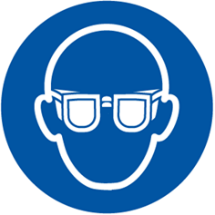 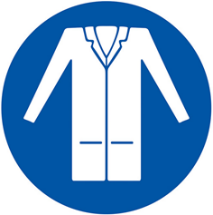 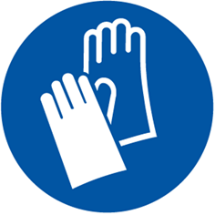 Guided inquiryGenerating Researchable QuestionsIn your inquiry focus on the researchable questions listed below: 1RQ: From what everyday source can an indicator be made that would replace the universal indicator solution for use in the school laboratory?2RQ: Can pH values of solutions from everyday life be determined using red cabbage solution?PlanningFormulating a hypothesisPostulate the controlled, independent, and dependent variablesControlled variables: Independent variable: Dependent variable: Planning of the experimental procedurePlanning of collecting the dataCarrying out the PlanCarry out the experiment and collect data. Life Cycle AnalysisUse a life cycle analysis (LCA) – an evaluation of the environmental impact of a product over its entire lifecycle to assess the overall sustainability of a product to determine which method of measuring the pH of everyday substances – using universal indicator solution or red cabbage solution – is more favourable from a sustainable point of view.You might also be interested in examining the greenness of the determination of pH of everyday substances with universal indicator solution and red cabbage solution. For instructions see Student Worksheet – Part 2. Results and DiscussionIn relation to research question, organize, interpret, and communicate your experimental results using tables, graphs and/or charts. Also consider the life cycle analysis. If you evaluated the experiment with green chemistry metrics (see Student Worksheet – Part 2) discuss the findings and implications.Conclusion In this phase the students summarize and evaluate the results presented in the Results and Discussion phase. Student Worksheet – part 2Evaluation of experimental work with green chemistry metricsEvaluate the experiment Getting to know the chemical nature of everyday substances using green chemistry metrics. In this activity you willdetermine the hazards of the substances used in the experiment, thereby you will learn how to obtain and use safety data sheets and develop a practical understanding of hazard (H) and precautionary (P) statementsdetermine the value of perceived greenness of the experiment, thereby you will be introduced to the 12 principles of green chemistry construct the green star of the experiment, thereby you will present the data obtained using graphical means to get a better overview of greenness of the experiment. Follow the instructions below and use appendix 2–4 to help with the activity.1. Determine the hazards of the substances used in experimental workIn table 1, insert the names of the chemical compounds included in the experiment in the first column.For each chemical used, consult the safety data sheets you can obtain via the QR code in the risk assessment and write the hazard codes of each chemical in the second column.Use "Criteria to classify the hazards of substances” (appendix 2) to obtain scores* (1–3) attributed to health, environment, and physical hazards for each chemical used in the experiment. Insert the obtained scores in the appropriate (third/fourth/fifth) column. If no hazard code is assigned for a chemical, assign a score of 1.Table 1: Hazards of the substances used in experimental work.* Scores (S) attributed to hazards on a scale from 1 (low hazard) to 3 (high hazard)2. Determine the value of perceived greennessTo fill table 2, see the appendix 2 “Green chemistry principles and assessment criteria for the value of perceived greenness (V)”.Decide the number of principles (e.g., 6 or 10 principles) that provides the most meaningful evaluation of perceived greenness of the experiment.The value (V) of perceived greenness can be derived from appendix 2. V ranges from 1 (minimum) to 3 (maximum). Write NA when non applicable.Table 2: Green chemistry principles and the value of perceived greenness to construct the green star of the experimental work. * Applicable when using 10 or 12 Principles. ** Applicable only when using all 12 Principles3. Construction of the green starConstruct a green star for measuring the pH of everyday substances – using universal indicator solution and red cabbage solution.If you are constructing the green star on paper, colour the radar chart shown in figure 1a and 1b. Colour the area corresponding to a specific principle (e.g., P1, P2, etc.) based on the determined value V in table 2.If you have a computer, you can construct the green star in Excel and insert a copy of the green star in your worksheet. Open appendix 1 (Excel file) and select “Green star (10 principles)”. Use your results from table 2 to fill in the data in the green cells. Copy the image of your green stars and replace the images below.
Figure 1a: Greenness assessment of determining pH with universal indicator solution.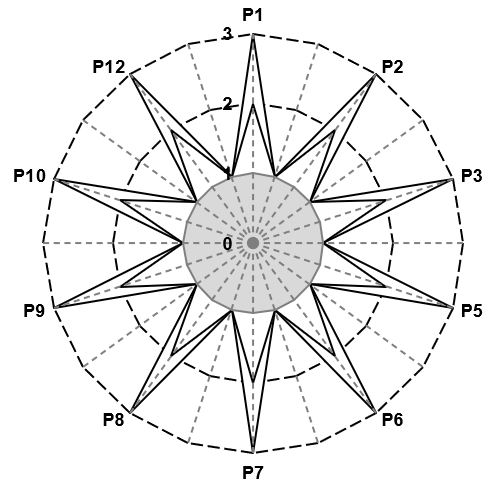 
Figure 1b: Greenness assessment determining pH with red cabbage solution.4. reflect on the results of the evaluation of experimental protocols with green chemistry metricsWhat are the advantages and disadvantages of using a particular method to determine the pH of a solution?ReferencesRibeiro, M. G. T., Costa, D. A., & Machado, A. A. (2010). “Green Star”: a holistic Green Chemistry metric for evaluation of teaching laboratory experiments. Green Chemistry Letters and Reviews, 3(2), 149-159. https://doi.org/10.1080/17518251003623376Ribeiro, M. G. T., & Machado, A. A. (2014). Green star construction. http://educa.fc.up.pt/documentosQV/EV/Construction%20of%20Green%20Star_6_points_GSAI.xlsxDetermining pH of everyday substances with 
universal indicator solutionDetermining pH of everyday substances with 
red cabbage solutionMATERIALSWhat was used to make the product? (e.g., plastics, metals)PRODUCTIONHow and where was it produced? (e.g., in your country or overseas)DISTRIBUTIONHow was it transported at each stage of the lifecycle? (e.g., ship, lorry, train)USEWhat impact do the products have during the use stage? (e.g., environmental impact, efficiency)DISPOSALHow can it be disposed of? (e.g., recycled, landfill)OTHER NOTES/REMARKSHazard codeScores (S) attributed to hazards*Scores (S) attributed to hazards*Scores (S) attributed to hazards*Scores (S) attributed to hazards*Hazard codeHealthEnvironmentEnvironmentPhysicalDetermining pH of everyday substances with universal indicator solution Determining pH of everyday substances with universal indicator solution Determining pH of everyday substances with universal indicator solution Determining pH of everyday substances with universal indicator solution Determining pH of everyday substances with universal indicator solution Determining pH of everyday substances with universal indicator solution Determining pH of everyday substances with universal indicator solution Determining pH of everyday substances with red cabbage solutionDetermining pH of everyday substances with red cabbage solutionDetermining pH of everyday substances with red cabbage solutionDetermining pH of everyday substances with red cabbage solutionDetermining pH of everyday substances with red cabbage solutionDetermining pH of everyday substances with red cabbage solutionDetermining pH of everyday substances with red cabbage solution––––Common substances used in experimental workCommon substances used in experimental workCommon substances used in experimental workCommon substances used in experimental workCommon substances used in experimental workCommon substances used in experimental workCommon substances used in experimental workGreen Chemistry PrincipleValue of perceived greenness (V) with universal indicator solutionValue of perceived greenness (V) with red cabbage solutionP1 – preventionP2 – atom economy*P3 – less hazardous chemical synthesis*P4 – designing safer chemicals**P5 – safer solvents and auxiliary substancesP6 – increase energy efficiencyP7 – use renewable feedstocksP8 – reduce derivatives*P9 – catalysts*P10 – design for degradationP11 – real-time analysis for pollution prevention**P12 – safer chemistry for accident prevention